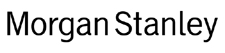 Morgan Stanley témakiírásGUI tesztelő rendszerek, "Coded UI" tesztelési paradigmaEgyre jobban terjednek a GUI tesztelésre szolgáló szoftvereszközök, melyek a tesztelési módszertanok által korábban nem érintett területet fednek le. A feladat a Coded UI Test téma alapos vizsgálata, kitérve a létező eszközök összehasonlítására is. Szükséges emellett a támogatás kitesztelése, az általános fragilitási problémákra cél-megoldások  készítése. A feladat kiterjeszthető a felkéréssel kiegészítők készítésére, melyeknél megfigyelésre kerülhet az egyes metódusok ilyen területen biztosított rugalmassága is.A jelentkezés feltételei:  Általános programozási ismeretek, tesztelési módszertanok alapvető ismerete.A Morgan Stanley különböző informatikai és matematikai témákban önálló labor, diplomamunka és gyakornoki lehetőséget biztosít diákoknak. Amennyiben a fenti téma   felkeltette érdeklődésedet vagy valamilyen hasonló témában szeretnél Morgan Stanley-s külső konzulenssel együtt dolgozni, kérlek jelezd ezt a Morgan Stanley-s kollégánknak.Külső konzulens: Smulovics Péter (Morgan Stanley, New York)Belső konzulens: dr. Katona Gyula (kiskat@cs.bme.hu)Jelentkezés: budapest-uni@morganstanley.com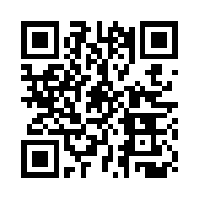 